SPECIAL REQUIREMENTSPlease print or type in completing this form and return to the address listed at the top of this form.The new operator must submit an Organizational Report with this application unless you have a valid report on file with the division.Only those persons whose names appear in PARTS V or VI of the Organizational Report may sign this form as the operator or new operator.  The signatures of both the operator and new operator must appear on this form before a transfer request can be processed.If the new operator is a corporation, limited partnership, or limited liability company, registration with the Indiana Secretary of State is required before a transfer request can be processed.  For information regarding registration, you should contact the Corporations Division of the Secretary of State at (317) 232-6576.There is no fee to transfer a storage facility registration.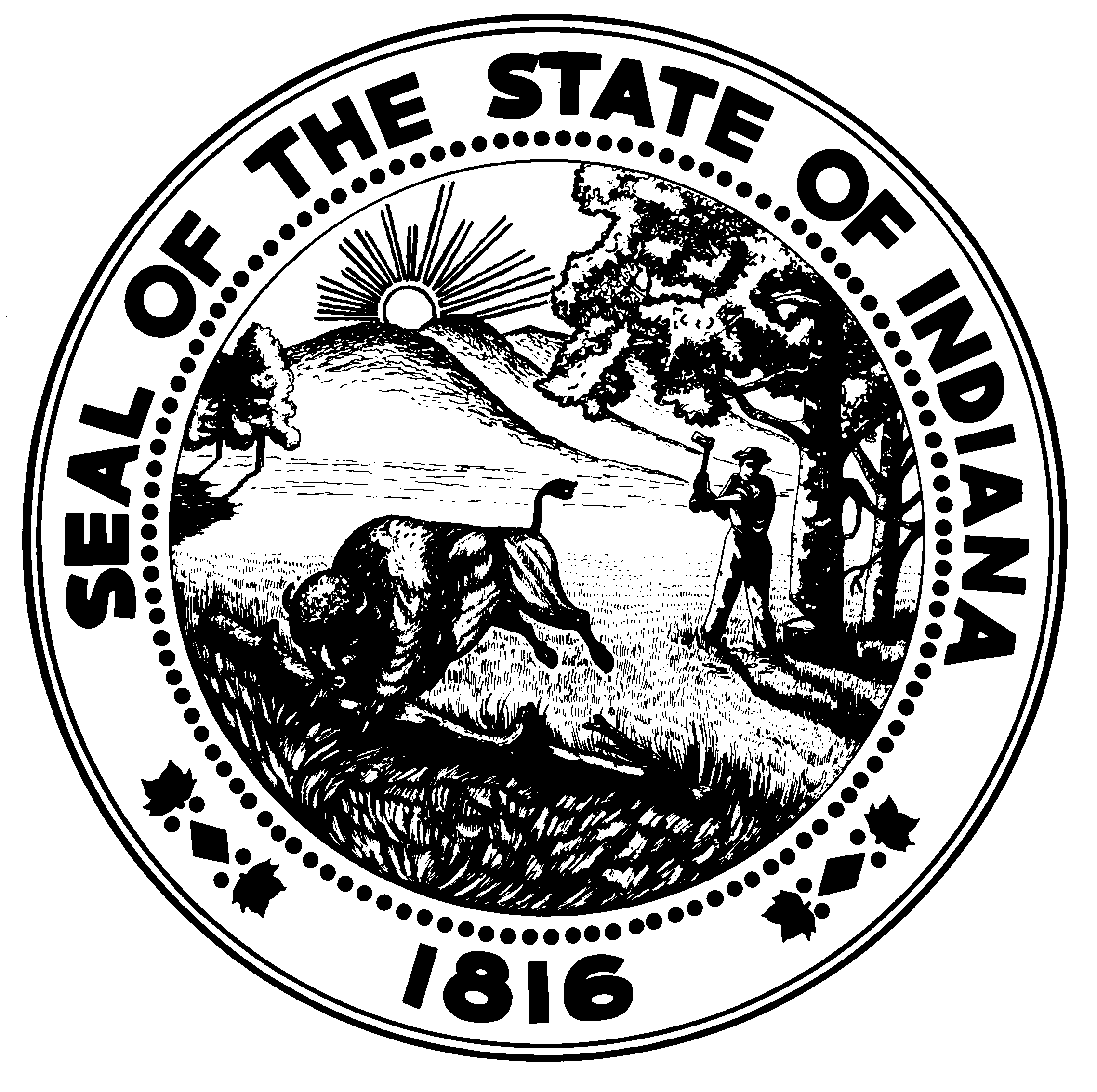 APPLICATION FOR STORAGEFACILITY REGISTRATION TRANSFERState Form 56797 (R / 3-20) / Form No. A8INDIANA DEPARTMENT OF NATURAL RESOURCESDIVISION OF OIL AND GAS402 West Washington Street, Room W293Telephone: (317) 232-4055Fax: (317) 232-1550Internet: http://www.in.gov/dnr/dnroilFacility NumberSectionTownshipRangeLease NamePART I					    APPLICATION FOR TRANSFERPART I					    APPLICATION FOR TRANSFERPART I					    APPLICATION FOR TRANSFERPART I					    APPLICATION FOR TRANSFERPART I					    APPLICATION FOR TRANSFERName of OperatorName of OperatorAddress of operator (number and street, city, state, and ZIP code)Address of operator (number and street, city, state, and ZIP code)Address of operator (number and street, city, state, and ZIP code)Name of new Operator                                                Address of new Operator (number and street, city, state, and ZIP code)Address of new Operator (number and street, city, state, and ZIP code)Address of new Operator (number and street, city, state, and ZIP code)E-mail AddressDoes new operator own or control one-hundred percent (100%) of the rights to drill and produce oil and/or natural gas in and under land(s) within the above named lease?    Yes     No    If No, explain the basis upon which the operator claims the right to drill and produce oil and/or natural gas under this lease.       Does new operator own or control one-hundred percent (100%) of the rights to drill and produce oil and/or natural gas in and under land(s) within the above named lease?    Yes     No    If No, explain the basis upon which the operator claims the right to drill and produce oil and/or natural gas under this lease.       Does new operator own or control one-hundred percent (100%) of the rights to drill and produce oil and/or natural gas in and under land(s) within the above named lease?    Yes     No    If No, explain the basis upon which the operator claims the right to drill and produce oil and/or natural gas under this lease.       Does new operator own or control one-hundred percent (100%) of the rights to drill and produce oil and/or natural gas in and under land(s) within the above named lease?    Yes     No    If No, explain the basis upon which the operator claims the right to drill and produce oil and/or natural gas under this lease.       Does new operator own or control one-hundred percent (100%) of the rights to drill and produce oil and/or natural gas in and under land(s) within the above named lease?    Yes     No    If No, explain the basis upon which the operator claims the right to drill and produce oil and/or natural gas under this lease.       The Department of Natural Resources (the Department) has, pursuant to IC 14-37, issued or transferred the storage facility registration number to the operator shown above.The operator now applies to the Department to transfer the storage facility registration to the new operator shown above in accordance with 312 IAC 29-24-1(f).The new operator is not in violation with respect to another permit or storage facility issued under IC 14-37 and otherwise qualifies under IC 14-37 and 312 IAC 29 to receive the storage facility registration transfer.By signing below, the new operator hereby accepts responsibility for the correction of any outstanding enforcement actions related to the storage facility registration being transferred.The Department of Natural Resources (the Department) has, pursuant to IC 14-37, issued or transferred the storage facility registration number to the operator shown above.The operator now applies to the Department to transfer the storage facility registration to the new operator shown above in accordance with 312 IAC 29-24-1(f).The new operator is not in violation with respect to another permit or storage facility issued under IC 14-37 and otherwise qualifies under IC 14-37 and 312 IAC 29 to receive the storage facility registration transfer.By signing below, the new operator hereby accepts responsibility for the correction of any outstanding enforcement actions related to the storage facility registration being transferred.The Department of Natural Resources (the Department) has, pursuant to IC 14-37, issued or transferred the storage facility registration number to the operator shown above.The operator now applies to the Department to transfer the storage facility registration to the new operator shown above in accordance with 312 IAC 29-24-1(f).The new operator is not in violation with respect to another permit or storage facility issued under IC 14-37 and otherwise qualifies under IC 14-37 and 312 IAC 29 to receive the storage facility registration transfer.By signing below, the new operator hereby accepts responsibility for the correction of any outstanding enforcement actions related to the storage facility registration being transferred.The Department of Natural Resources (the Department) has, pursuant to IC 14-37, issued or transferred the storage facility registration number to the operator shown above.The operator now applies to the Department to transfer the storage facility registration to the new operator shown above in accordance with 312 IAC 29-24-1(f).The new operator is not in violation with respect to another permit or storage facility issued under IC 14-37 and otherwise qualifies under IC 14-37 and 312 IAC 29 to receive the storage facility registration transfer.By signing below, the new operator hereby accepts responsibility for the correction of any outstanding enforcement actions related to the storage facility registration being transferred.The Department of Natural Resources (the Department) has, pursuant to IC 14-37, issued or transferred the storage facility registration number to the operator shown above.The operator now applies to the Department to transfer the storage facility registration to the new operator shown above in accordance with 312 IAC 29-24-1(f).The new operator is not in violation with respect to another permit or storage facility issued under IC 14-37 and otherwise qualifies under IC 14-37 and 312 IAC 29 to receive the storage facility registration transfer.By signing below, the new operator hereby accepts responsibility for the correction of any outstanding enforcement actions related to the storage facility registration being transferred.We affirm under the penalty for perjury that the foregoing is true to the best of our knowledge and belief.We affirm under the penalty for perjury that the foregoing is true to the best of our knowledge and belief.We affirm under the penalty for perjury that the foregoing is true to the best of our knowledge and belief.We affirm under the penalty for perjury that the foregoing is true to the best of our knowledge and belief.We affirm under the penalty for perjury that the foregoing is true to the best of our knowledge and belief.Printed name of operatorPrinted name of operatorPrinted name of operatorPrinted name of operatorPrinted name of operatorSignature of operatorSignature of operatorSignature of operatorDate signed (month, day, year)Date signed (month, day, year)Printed name of new operator   Printed name of new operator   Printed name of new operator   Printed name of new operator   Printed name of new operator   Signature of new operatorSignature of new operatorSignature of new operatorDate signed (month, day, year)Date signed (month, day, year)PART II				                 APPROVAL OF TRANSFERPART II				                 APPROVAL OF TRANSFERSignature of Director, Division of Oil and GasDate signed (month, day, year)